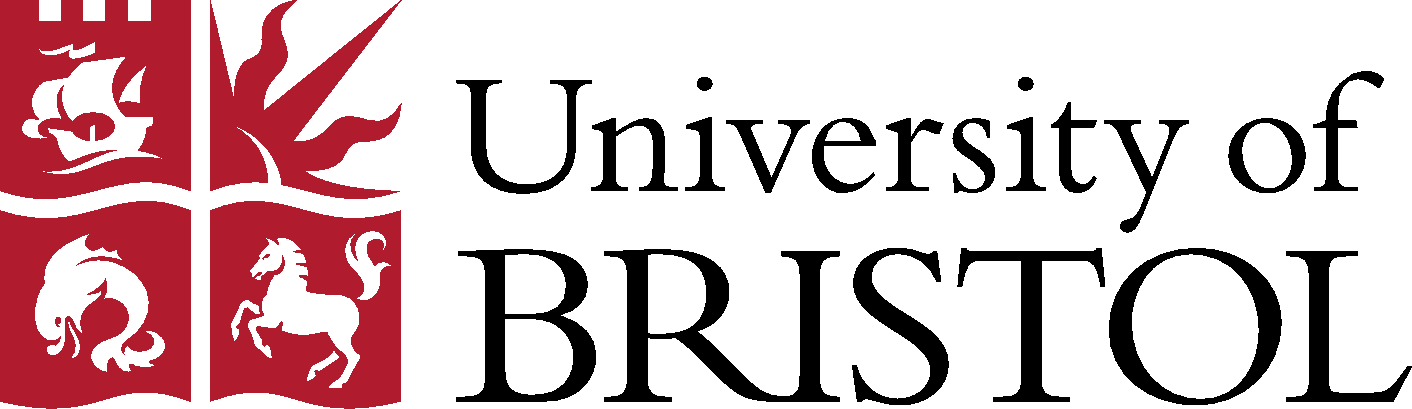 Overseas Worker QuestionnaireThis questionnaire allows the University to gather relevant information about individuals engaged in international working arrangements. This information will enable the University to undertake an initial assessment of potential tax and social security risks associated with international working, and to fulfil its employer compliance obligations where these are found to exist.1. About the individual1. About the individual1. About the individual1Name2Email address3Town/City and Country of Birth 4Nationality (inc. dual nationalities held)5Country of Permanent Residence6Full current address7Telephone number8Have you spent 183 days or more in the UK during the last 365 days? (work and leisure time)9Start date of current employment10Will you be accompanied by family members?11Marital status (impacts tax)12No. of dependents under 18 (impacts tax)2. About the overseas working arrangements2. About the overseas working arrangements2. About the overseas working arrangements2. About the overseas working arrangements2. About the overseas working arrangements2. About the overseas working arrangements2. About the overseas working arrangements2. About the overseas working arrangements2. About the overseas working arrangements2. About the overseas working arrangements13Country(s) where the work is taking place/visited and approximate % of time in each location over the duration of the arrangement. Only name countries where you spend more than 5% of your time. If less than 5% please account for them under other countries eg. 1 week conference in Mexico, 3 days in Brazil.Country(s) where the work is taking place/visited and approximate % of time in each location over the duration of the arrangement. Only name countries where you spend more than 5% of your time. If less than 5% please account for them under other countries eg. 1 week conference in Mexico, 3 days in Brazil.Country(s) where the work is taking place/visited and approximate % of time in each location over the duration of the arrangement. Only name countries where you spend more than 5% of your time. If less than 5% please account for them under other countries eg. 1 week conference in Mexico, 3 days in Brazil.Country(s) where the work is taking place/visited and approximate % of time in each location over the duration of the arrangement. Only name countries where you spend more than 5% of your time. If less than 5% please account for them under other countries eg. 1 week conference in Mexico, 3 days in Brazil.Country(s) where the work is taking place/visited and approximate % of time in each location over the duration of the arrangement. Only name countries where you spend more than 5% of your time. If less than 5% please account for them under other countries eg. 1 week conference in Mexico, 3 days in Brazil.Country(s) where the work is taking place/visited and approximate % of time in each location over the duration of the arrangement. Only name countries where you spend more than 5% of your time. If less than 5% please account for them under other countries eg. 1 week conference in Mexico, 3 days in Brazil.Country(s) where the work is taking place/visited and approximate % of time in each location over the duration of the arrangement. Only name countries where you spend more than 5% of your time. If less than 5% please account for them under other countries eg. 1 week conference in Mexico, 3 days in Brazil.Country(s) where the work is taking place/visited and approximate % of time in each location over the duration of the arrangement. Only name countries where you spend more than 5% of your time. If less than 5% please account for them under other countries eg. 1 week conference in Mexico, 3 days in Brazil.Country(s) where the work is taking place/visited and approximate % of time in each location over the duration of the arrangement. Only name countries where you spend more than 5% of your time. If less than 5% please account for them under other countries eg. 1 week conference in Mexico, 3 days in Brazil.13Host Country%%United KingdomUnited Kingdom%13Add. Country       %%Other CountriesOther Countries%14Name of institution in each locationName of institution in each locationName of institution in each locationName of institution in each location15Have you been a resident of any of the countries listed above? (If yes, please add dates to/from)Have you been a resident of any of the countries listed above? (If yes, please add dates to/from)Have you been a resident of any of the countries listed above? (If yes, please add dates to/from)Have you been a resident of any of the countries listed above? (If yes, please add dates to/from)16Have you been a resident of any other country? (If yes, please add dates to/from)Have you been a resident of any other country? (If yes, please add dates to/from)Have you been a resident of any other country? (If yes, please add dates to/from)Have you been a resident of any other country? (If yes, please add dates to/from)17Expected start and end date of this overseas working arrangementExpected start and end date of this overseas working arrangementExpected start and end date of this overseas working arrangementExpected start and end date of this overseas working arrangementExpected start and end date of this overseas working arrangementExpected start and end date of this overseas working arrangementExpected start and end date of this overseas working arrangementExpected start and end date of this overseas working arrangementExpected start and end date of this overseas working arrangement17Start DateEnd Date18Nature of international work, e.g. Teaching / Research / Administration / Other Nature of international work, e.g. Teaching / Research / Administration / Other Nature of international work, e.g. Teaching / Research / Administration / Other Nature of international work, e.g. Teaching / Research / Administration / Other Nature of international work, e.g. Teaching / Research / Administration / Other 19Full overseas address where the work will be carried out (if homeworking, please provide full address)Full overseas address where the work will be carried out (if homeworking, please provide full address)Full overseas address where the work will be carried out (if homeworking, please provide full address)Full overseas address where the work will be carried out (if homeworking, please provide full address)Full overseas address where the work will be carried out (if homeworking, please provide full address)20Work arranged by: University of Bristol / Individual / Other (provide name)Work arranged by: University of Bristol / Individual / Other (provide name)Work arranged by: University of Bristol / Individual / Other (provide name)Work arranged by: University of Bristol / Individual / Other (provide name)Work arranged by: University of Bristol / Individual / Other (provide name)21Who is funding the work/research leave?Who is funding the work/research leave?Who is funding the work/research leave?Who is funding the work/research leave?Who is funding the work/research leave?22Which entity is paying your salary? (e.g. UoB, host institute, etc.)Which entity is paying your salary? (e.g. UoB, host institute, etc.)Which entity is paying your salary? (e.g. UoB, host institute, etc.)Which entity is paying your salary? (e.g. UoB, host institute, etc.)Which entity is paying your salary? (e.g. UoB, host institute, etc.)23Details of visa held in host country (or for which you will apply) or reason for exemption to visa requirements, if applicableDetails of visa held in host country (or for which you will apply) or reason for exemption to visa requirements, if applicableDetails of visa held in host country (or for which you will apply) or reason for exemption to visa requirements, if applicableDetails of visa held in host country (or for which you will apply) or reason for exemption to visa requirements, if applicableDetails of visa held in host country (or for which you will apply) or reason for exemption to visa requirements, if applicable24Previous periods working abroad in the last 5 years (name of country, institution, and start and end dates)Previous periods working abroad in the last 5 years (name of country, institution, and start and end dates)Previous periods working abroad in the last 5 years (name of country, institution, and start and end dates)Previous periods working abroad in the last 5 years (name of country, institution, and start and end dates)Previous periods working abroad in the last 5 years (name of country, institution, and start and end dates)25Description of your usual working pattern in the past 12 months and/or next 12 months if availableDescription of your usual working pattern in the past 12 months and/or next 12 months if availableDescription of your usual working pattern in the past 12 months and/or next 12 months if availableDescription of your usual working pattern in the past 12 months and/or next 12 months if availableDescription of your usual working pattern in the past 12 months and/or next 12 months if available26Do you have an additional home in the country you are visiting?Do you have an additional home in the country you are visiting?Do you have an additional home in the country you are visiting?Do you have an additional home in the country you are visiting?Do you have an additional home in the country you are visiting?27In which country does your immediate family live?In which country does your immediate family live?In which country does your immediate family live?In which country does your immediate family live?In which country does your immediate family live?28Does the University insurance cover the arrangement? If not, you should arrange travel and healthcare insurance.Does the University insurance cover the arrangement? If not, you should arrange travel and healthcare insurance.Does the University insurance cover the arrangement? If not, you should arrange travel and healthcare insurance.Does the University insurance cover the arrangement? If not, you should arrange travel and healthcare insurance.Does the University insurance cover the arrangement? If not, you should arrange travel and healthcare insurance.29Have you undertaken a risk assessment for this arrangement? Date of last risk assessment?Have you undertaken a risk assessment for this arrangement? Date of last risk assessment?Have you undertaken a risk assessment for this arrangement? Date of last risk assessment?Have you undertaken a risk assessment for this arrangement? Date of last risk assessment?Have you undertaken a risk assessment for this arrangement? Date of last risk assessment?30Have you arranged or will you be arranging: healthcare insurance / applying for S1 form / or relying on state healthcare provision  Have you arranged or will you be arranging: healthcare insurance / applying for S1 form / or relying on state healthcare provision  Have you arranged or will you be arranging: healthcare insurance / applying for S1 form / or relying on state healthcare provision  Have you arranged or will you be arranging: healthcare insurance / applying for S1 form / or relying on state healthcare provision  Have you arranged or will you be arranging: healthcare insurance / applying for S1 form / or relying on state healthcare provision  31Do you intend to return to the UK or move to the UK after overseas working ends?Do you intend to return to the UK or move to the UK after overseas working ends?Do you intend to return to the UK or move to the UK after overseas working ends?Do you intend to return to the UK or move to the UK after overseas working ends?Do you intend to return to the UK or move to the UK after overseas working ends?3. Previous employers and work locations (if answer to Q8 is less than 1 year)3. Previous employers and work locations (if answer to Q8 is less than 1 year)3. Previous employers and work locations (if answer to Q8 is less than 1 year)32Name of previous employer(s)33Location(s) of work34Role / nature of duties35Start and end dates of overseas arrangement 4. Any other informationPlease provide any other details of relevance5. Data Processing StatementThe University has a statutory requirement to inform HMRC of all employees working abroad. Personal data is processed in order to determine which country / state’s tax and social security legislation will apply. The University routinely consult third party specialists for expert advice and overseas services in order to ensure both the University and it’s staff are compliant with international law.This information is processed in accordance with the General Data Protection Regulations 2018, the Data Protection Act 2018 and the University of Bristol’s staff fair processing notice. The information is used to determine legal, contractual, and administrative factors relating to overseas or multi-state working.